MOIS DE MAI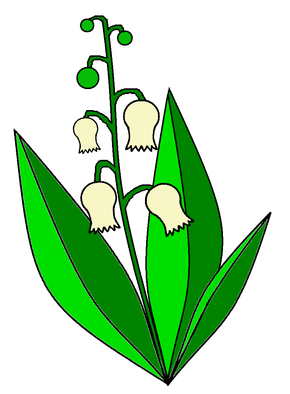 LUNDIMARDIMERCREDIJEUDIVENDREDISAMEDIDIMANCHE     VACANCES DE MAI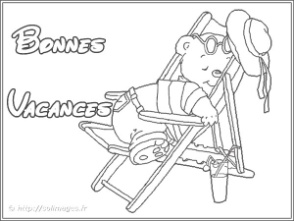      VACANCES DE MAI     VACANCES DE MAI     VACANCES DE MAI1Fête du travail2345678910111213141516171819202122232425262728293031